Каталог коробки передач ТМЗ-09.130-10, ТМЗ-09.130-11, ТМЗ-09.130-30, ТМЗ-09.130-31, ТМЗ-09.130-50, ТМЗ-09.130-51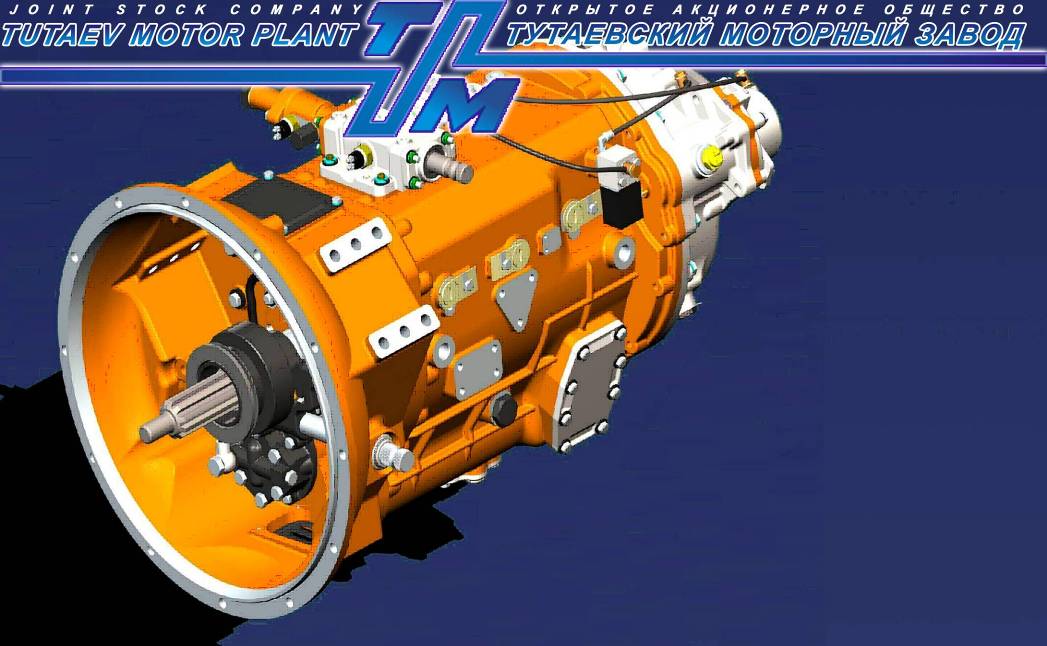 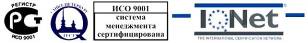 1 ВВЕДЕНИЕКаталог предназначен для ознакомления с конструкцией сборочных единиц и деталей коробки передач и может служить пособием при разборке и сборке.Каталог  содержит  номенклатуру  сборочных единиц  и деталей  коробок  передач  ТМЗ - 09.130 - 10, ТМЗ - 09.130 - 11,  ТМЗ- 09.130- 30, ТМЗ- 09.130- 31, ТМЗ- 09.130- 50, ТМЗ- 09.130-51.Перечень сборочных единиц и деталей иллюстрирован рисунками, на которых изображены сборочные единицы и все входящие в них детали. Детали в перечне расположены в порядке возрастания номеров позиций на рисунках. Дополнительные двузначные числа в конце номера детали, кратные 10 (10, 20...), а также буквы В, Г и т.д. обозначают невзаимозаменяемость, а числа 11, 12, 13 и буквы А (А1, А2...) обозначают взаимозаменяемость данной детали с деталью, выпускавшейся под данным номером ранее.Сборочные единицы и детали, номера которых напечатаны в каталоге полужирным шрифтом, составляют рекомендованную торговую номенклатуру запасных частей основной коробки передач.Стандартизованные изделия имеют шестизначные номера с указанием через дефис условного обозначения противокоррозионного покрытия. Указанные в каталоге покрытия имеют следующие обозначения:П   – без покрытия;П2 – фосфатирование и промасливание;П5 – омеднение;П15 – оксидирование;П29 – оцинкование и оксидирование;П34 – пассивирование.При заказе запасных частей рекомендуется указывать модели коробок передач, для которых предназначаются данные детали, и даты их выпуска. Модель коробки передач, дата выпуска (месяц, год) и ее порядковый номер нанесены на специальной пластине установленной на правой боковой поверхности картера основной коробки передач.Каталог составлен по состоянию на 1 октября 2011г.2 ТЕХНИЧЕСКАЯ ХАРАКТЕРИСТИКА КОРОБОК ПЕРЕДАЧКоробка передач механическая трехходовая, девятиступенчатая, двухдиапазонная.Передаточные числа:УКАЗАТЕЛЬ СБОРОЧНЫХ ЕДИНИЦ И ДЕТАЛЕЙКРЕПЕЖНЫЕ ДЕТАЛИ.В РАЗДЕЛЕ “КРЕПЕЖНЫЕ ДЕТАЛИ” ГРАФЫ ОБОЗНАЧАЮТ:I     - обозначение  детали(код ОКП)II    - размер, ммIII   - номер рисунка, на котором изображена данная деталь                      БОЛТЫ                     БОЛТЫ                     ВИНТЫ  ШПИЛЬКИ    ГАЙКИЗАГЛУШКИВВЕРТЫШИ    ШТИФТЫ        ШПОНКИ СЕГМЕНТНЫЕ  ШАЙБЫ   ШАЙБЫШПЛИНТЫ   ПРОБКИПРОКЛАДКИКОЛЬЦА РЕЗИНОВЫЕ	   ПРЕСС-МАСЛЕНКИТипМеханическая, с неподвижными осями валов, девятиступенчатая, с шестернями постоянного зацепления и синхронизаторами на всех передачах, кроме первой и передачи заднего хода. Коробка передач состоит из пятиступенчатой основной коробки и двухступенчатого планетарного демультипликатора, соединенных в один узел.Наибольший допускаемый крутящий момент на первичном валу, Н∙м (кгс∙м)1300(130)ПередачаЗ. Х.123456789ДиапазонНижнийНижнийНижнийНижнийНижнийНижнийВерхнийВерхнийВерхнийВерхнийПередача в основнойкоробкеЗ. Х.123452345Передаточные числакоробок передач09.130-10, 09.130-30, 09.130-5011,2212,17,074,973,592,81,971,381,00,78Передаточные числакоробок передач09.130-11, 09.130-31, 09.130-5110,9411,86,894,853,52,731,971,381,00,78Механизм управления переключением передачТрехходовой, с тремя подвижными планками в основной коробке и пневматическим цилиндром  в  демультипликаторе.  Управление  переключением  передач  осуществляется  по  схеме 2Н: переключение в основной коробке посредством механического дистанционного привода, переключение диапазонов демультипликатора посредством пневматического привода, связанного пневмоклапаном с приводом переключения передач основной коробки.Электронно-пневматическая блокировка (АСБП) обеспечивает включение низшего диапазона в демультипликаторе при частоте вращения вала 14,7...15,3 с –1 (880...920 мин -1).ЭлектрооборудованиеСигнализаторы переключения диапазонов, включения заднего хода, нейтрального положения рычага переключения передач с байонетным разъемом типа ВК24-1; клапан электромагнитный КЭМ24-03 блокировки переключения диапазонов (работает совместно со спидометром, устанавливаемым производителем автомобилей)Система смазкиКомбинированная. Зубья шестерен и подшипники валов смазываются разбрызгиванием. Подшипники шестерен вторичного вала основной коробки и демультипликатора – под давлением.Масла для смазки Всесезонное трансмиссионное масло ТСп-15К ГОСТ23652-79. Для эксплуатации при температуре ниже минус 30 0С допускается использовать смеси масла ТСп-15К ГОСТ 23652-79 (85%) и дизельного топлива марок “А” или “З” ГОСТ305-82 (15%).Допускаемые марки масел указаны в инструкции 09.130.3902150 ИЭЗаправочный объем системы смазки, лОбъем масла определяется уровнем, который не допускается ниже кромки контрольно-заливочного отверстия, расположенного с обеих сторон картера основной коробки передач. (~9,5)Габаритные размеры, ммДлина         932 (892*)Ширина      562 (562*)Высота       562 (562*)Масса коробки передач, не заправленной смазкой, в комплекте с картером сцепления, кг320Примечание: * – размеры относятся к коробкам передач ТМЗ-09.130-30 и ТМЗ-09.130-31.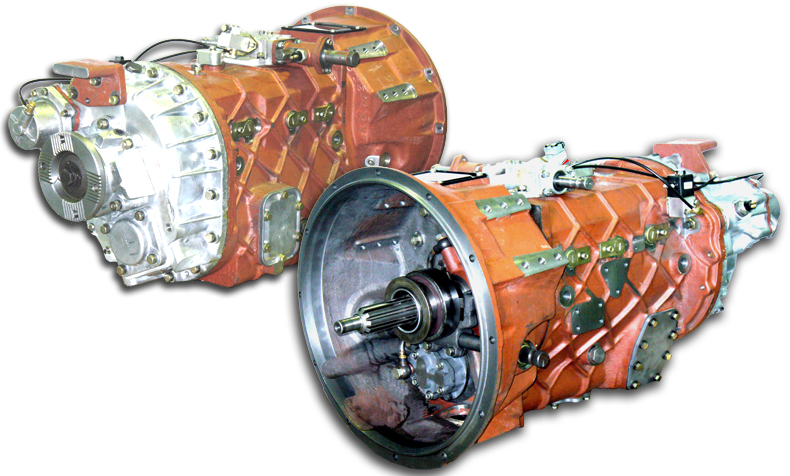 Рис. 1Коробки передач ТМЗ-09.130-10, ТМЗ-09.130-11, ТМЗ-09.130-30, ТМЗ-09.130-31, ТМЗ-09.130-50, ТМЗ-09.130-51.Рисунок1№ детали (узла)или кодНаименованиеКоличество, шт.Количество, шт.Количество, шт.Количество, шт.Количество, шт.Количество, шт.Примечание№ позиции№ детали (узла)или кодНаименование09.13009.13009.13009.13009.13009.130Примечание№ позиции№ детали (узла)или кодНаименование-10-11-30-31-50-51Примечание09.130.1700024-10Коробка передач с транспортными деталями1-----Укомплектована вилкой, валом и муфтой выключения сцепления ЯМЗ-184-15. Поставляется с кронштейном задней дополнительной опоры09.130.1700024-11“-1----Укомплектована вилкой, валом и муфтой выключения сцепления ЯМЗ-184-15. Поставляется с кронштейном задней дополнительной опоры09.130.1700024-30“--1---Укомплектована вилкой выключения сцепления под ПГУ и муфтой выключения сцепления ЯМЗ-184-15. Поставляется с кронштейном задней дополнительной опоры09.130.1700024-31“---1--Укомплектована вилкой выключения сцепления под ПГУ и муфтой выключения сцепления ЯМЗ-184-15. Поставляется с кронштейном задней дополнительной опоры09.130.1700024-50“----1-Укомплектована вилкой выключения сцепления под ПГУ и муфтой выключения сцепления ЯМЗ-184-15. Поставляется с кронштейном задней дополнительной опоры09.130.1700024-51“-----1Укомплектована вилкой выключения сцепления под ПГУ и муфтой выключения сцепления ЯМЗ-184-15. Поставляется с кронштейном задней дополнительной опоры09.130.1700025-10Коробка передач с транспортными деталями1-----Укомплектована вилкой, валом и муфтой выключения сцепления ЯМЗ-184-15. Поставляется без кронштейна задней дополнительной опоры09.130.1700025-11“-1----Укомплектована вилкой, валом и муфтой выключения сцепления ЯМЗ-184-15. Поставляется без кронштейна задней дополнительной опоры09.130.1700025-30“--1---Укомплектована вилкой выключения сцепления под ПГУ и муфтой выключения сцепления ЯМЗ-184-15. Поставляется без кронштейна задней дополнительной опоры09.130.1700025-31“---1--Укомплектована вилкой выключения сцепления под ПГУ и муфтой выключения сцепления ЯМЗ-184-15. Поставляется без кронштейна задней дополнительной опоры09.130.1700025-50“----1-Укомплектована вилкой выключения сцепления под ПГУ и муфтой выключения сцепления ЯМЗ-184-15. Поставляется без кронштейна задней дополнительной опоры09.130.1700025-51“-----1Укомплектована вилкой выключения сцепления под ПГУ и муфтой выключения сцепления ЯМЗ-184-15. Поставляется без кронштейна задней дополнительной опоры09.130.1700030-30Коробка передач с транспортными деталями--1---Без деталей выключения сцепления. Поставляется без кронштейна задней дополнительной опоры09.130.1700030-31“---1--Без деталей выключения сцепления. Поставляется без кронштейна задней дополнительной опоры09.130.1700030-50“----1-Без деталей выключения сцепления. Поставляется без кронштейна задней дополнительной опоры09.130.1700030-51“-----1Без деталей выключения сцепления. Поставляется без кронштейна задней дополнительной опорыРисунок1№ детали (узла)или кодНаименованиеКоличество, шт.Количество, шт.Количество, шт.Количество, шт.Количество, шт.Количество, шт.Примечание№ позиции№ детали (узла)или кодНаименование09.13009.13009.13009.13009.13009.130Примечание№ позиции№ детали (узла)или кодНаименование-10-11-30-31-50-51Примечание09.130.1700044-10Коробка передач с кронштейном1-----Укомплектована вилкой, валом выключения сцепления ЯМЗ-184-15 и кронштейном задней дополнительной опоры09.130.1700044-11“-1----Укомплектована вилкой, валом выключения сцепления ЯМЗ-184-15 и кронштейном задней дополнительной опоры09.130.1700044-30“--1---Укомплектована вилкой выключения сцепления ЯМЗ-184-15 под ПГУ и кронштейном задней дополнительной опоры09.130.1700044-31“---1--Укомплектована вилкой выключения сцепления ЯМЗ-184-15 под ПГУ и кронштейном задней дополнительной опоры09.130.1700044-50“----1-Укомплектована вилкой выключения сцепления ЯМЗ-184-15 под ПГУ и кронштейном задней дополнительной опоры09.130.1700044-51“-----1Укомплектована вилкой выключения сцепления ЯМЗ-184-15 под ПГУ и кронштейном задней дополнительной опоры09.130.1700045-10Коробка передач с деталями выключениясцепления1-----Укомплектована вилкой, валом выключения сцепления ЯМЗ-184-1509.130.1700045-11“-1----Укомплектована вилкой, валом выключения сцепления ЯМЗ-184-1509.130.1700045-30“--1---Укомплектована вилкой выключения сцепления ЯМЗ-184-15 под ПГУ09.130.1700045-31“---1--Укомплектована вилкой выключения сцепления ЯМЗ-184-15 под ПГУ09.130.1700045-50“----1-Укомплектована вилкой выключения сцепления ЯМЗ-184-15 под ПГУ09.130.1700045-51“-----1Укомплектована вилкой выключения сцепления ЯМЗ-184-15 под ПГУ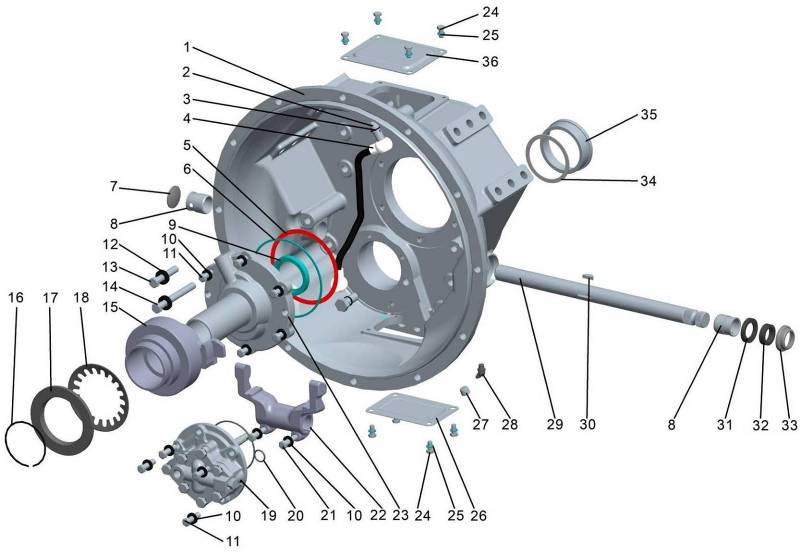 Рис. 2Картер коробки передач ТМЗ–09.130–10 и ТМЗ–09.130–11 передняя часть,с деталями выключения сцепления и масляным насосом.Рисунок2№ детали (узла)или кодНаименованиеКоличество, шт.Количество, шт.Количество, шт.Количество, шт.Количество, шт.Количество, шт.Примечание№ позиции№ детали (узла)или кодНаименование09.13009.13009.13009.13009.13009.130Примечание№ позиции№ детали (узла)или кодНаименование-10-11-30-31-50-51Примечание114.160.1701015-20Картер коробки передач, передняя часть11----Входит в комплект поставки 09.130.1701016-102310264-П29Болт М16х1,5-6gх3722----3201.1015624Прокладка 16х22х244----414.160.1704300Рукав РВД8-10(НП16х16-90°)-300 ТУ22-169-18-9911----514.160.1701035Кольцо регулировочное заднего подшипникапервичного вала11----614.160.1701534Кольцо 140-145-25-2-1 ГОСТ 18829-7311----7260316-П2Заглушка 40.0611----8236.1601216-Б2Втулка вала вилки выключения сцепления22----9201.1701230-АМанжета с пружиной11----Допускается замена на 201.170123010252136-П2Шайба 10 ОТ1212----1145 9348 6561Болт М10-6gх301010----12312672-П29Шайба упорная1818----Входит в комплект поставки 09.130.1701016-101314.160.1701506Болт М12-6gх65.109.40Х.0161616----Входит в комплект поставки 09.130.1701016-101414.160.1701508Болт М12-6gх165.109.40Х.01622----Входит в комплект поставки 09.130.1701016-10151840.1601180Муфта выключения сцепления11----16183.1601198-90Кольцо выключения сцепления11----17184.1601120-71Кольцо упорное11----18184.1601273-71Шайба пружинная11----1914.160.1704010Насос масляный в сборе11----20336.1704019Кольцо уплотнительное11----21310213-П29Болт М10х1,25-6gх4022----221830.1601203-01Вилка выключения сцепления11----2314.160.1701041-10Крышка заднего подшипника первичного вала11----Рисунок2№ детали (узла)или кодНаименованиеКоличество, шт.Количество, шт.Количество, шт.Количество, шт.Количество, шт.Количество, шт.Примечание№ позиции№ детали (узла)или кодНаименование09.13009.13009.13009.13009.13009.130Примечание№ позиции№ детали (узла)или кодНаименование-10-11-30-31-50-51Примечание24201454-П29Болт М8-6gх1688----25252135-П2Шайба 8 Т88----2614.180.1601022Крышка люка картера сцепления11----27316135-П2Пробка 3/8”11----2845 9167 5005Масленка 2.3.45 Ц622----29236.1601215-БВал вилки выключения сцепления11----30314004-П2Шпонка сегментная 6х1211----31238Н.1601042Кольцо уплотнительное внутреннее11----32238Н.1601044Кольцо СП-37-27-1011----33238Н.1601040Корпус сальника вала11----3414.180.1701429Кольцо регулировочное11----3514.160.1701427Втулка11----36236.1601030-А2Крышка люка картера сцепления11----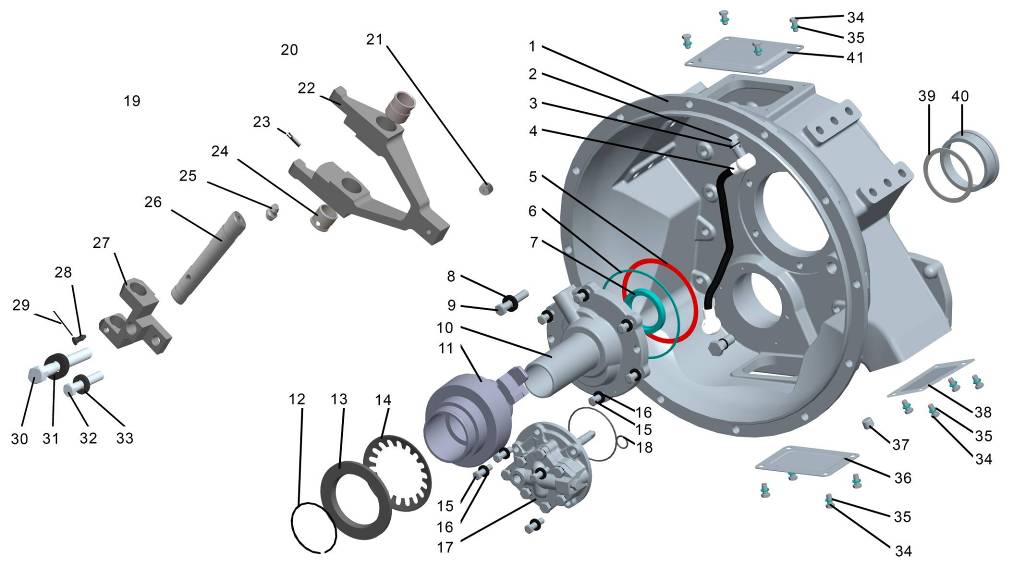 Рис. 3Картер коробки передач ТМЗ–09.130–30, ТМЗ–09.130–31, ТМЗ–09.130–50  и ТМЗ–09.130–51 передняя часть,с деталями выключения сцепления и масляным насосом.Рисунок3№ детали (узла)или кодНаименованиеКоличество, шт.Количество, шт.Количество, шт.Количество, шт.Количество, шт.Количество, шт.Примечание№ позиции№ детали (узла)или кодНаименование09.13009.13009.13009.13009.13009.130Примечание№ позиции№ детали (узла)или кодНаименование-10-11-30-31-50-51Примечание114.170.1701015Картер коробки передач, передняя часть--11--Входит в комплект поставки 09.130.1701016-30114.170.1701015-10Картер коробки передач, передняя часть----11Входит в комплект поставки 09.130.1701016-502310264-П29Болт М16х1,5-6gх37--22223201.1015624Прокладка 16х22х2--4444414.160.1704300Рукав РВД8-10(НП16х16-90°)-300 ТУ22-169-18-99--1111514.160.1701035Кольцо регулировочное заднего подшипникапервичного вала--1111614.160.1701534Кольцо 140-145-25-2-1 ГОСТ 18829-73--11117201.1701230-АМанжета с пружиной--1111Допускается замена на 201.17012308312672-П29Шайба упорная--18181818Входит в комплект поставки 09.130.1701016-30и 09.130.1701016-50 соответственно914.160.1701506Болт М12-6gх65.109.40Х.016--18181818Входит в комплект поставки 09.130.1701016-30и 09.130.1701016-50 соответственно1014.160.1701041-10Крышка заднего подшипника первичного вала--1111111840.1601180Муфта выключения сцепления--111112183.1601198-90Кольцо выключения сцепления--111113184.1601120-71Кольцо упорное--111114184.1601273-71Шайба пружинная--11111545 9348 6561Болт М10-6gх30--1010101016252136-П2Шайба 10 ОТ--101010101714.160.1704010Насос масляный в сборе--111118336.1704019Кольцо уплотнительное--111119184.1601202-75Вилка с опорой--111120184.1601204-75Вилка с пятой и упором--111121236.1007187-БПята толкателя--1111Рисунок3№ детали (узла)или кодНаименованиеКоличество, шт.Количество, шт.Количество, шт.Количество, шт.Количество, шт.Количество, шт.Примечание№ позиции№ детали (узла)или кодНаименование09.13009.13009.13009.13009.13009.130Примечание№ позиции№ детали (узла)или кодНаименование-10-11-30-31-50-51Примечание22184.1601203-75Вилка выключения сцепления--111123184.1601209-75Упор--111124236.1601216-Б2Втулка вала вилки выключения сцепления--22222545 9167 4007Масленка 1.3.Ц6--111126184.1601214-71Ось вилки выключения сцепления--111127184.1601212-71Опора вилки--111128236.1702025Винт установочный вилки переключения--111129258252-П29СШплинт 1,2х150--11113045 9348 6738Болт М18х1,5-6gх70--111131252160-П2Шайба --11113245 9348 6666Болт М14х1,5-6gх40--111133252138-П2Шайба 14 ОТ--111134201454-П29Болт М8-6gх16--1212121235252135-П2Шайба 8 Т--121212123614.180.1601022Крышка люка картера сцепления--111137316135-П2Пробка 3/8”--11113814.170.1601032Крышка люка картера сцепления--11113914.180.1701429Кольцо регулировочное--11114014.160.1701427Втулка--111141236.1601030-А2Крышка люка картера сцепления--1111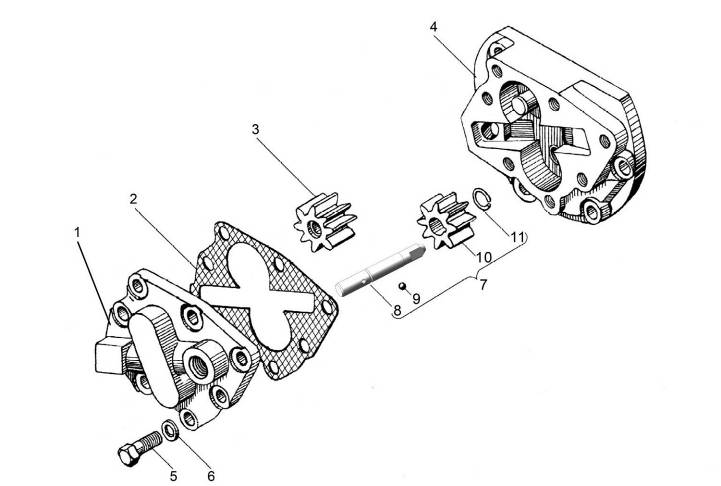 Рис. 4Масляный насос коробки передачРисунок4№ детали (узла)или кодНаименованиеКоличество, шт.Количество, шт.Количество, шт.Количество, шт.Количество, шт.Количество, шт.Примечание№ позиции№ детали (узла)или кодНаименование09.13009.13009.13009.13009.13009.130Примечание№ позиции№ детали (узла)или кодНаименование-10-11-30-31-50-51Примечание1336.1704088Крышка насоса в сборе1111112336.1704029Прокладка1111113336.1704030Шестерня ведомая в сборе1111114336.1704015Корпус масляного насоса в сборе111111-336.1704018Корпус масляного насоса111111-336.1704025Ось ведомой шестерни1111115201457-П29Болт7777776252005-П2Шайба 8777777714.160.1704040Шестерня ведущая масляного насоса в сборе111111814.160.1704042Валик ведущей шестерни111111946 9118 3460Шарик Б4-6011111110336.1704045Шестерня ведущая11111111236.1702186Кольцо запорное111111-14.160.1704010Насос масляный в сборе111111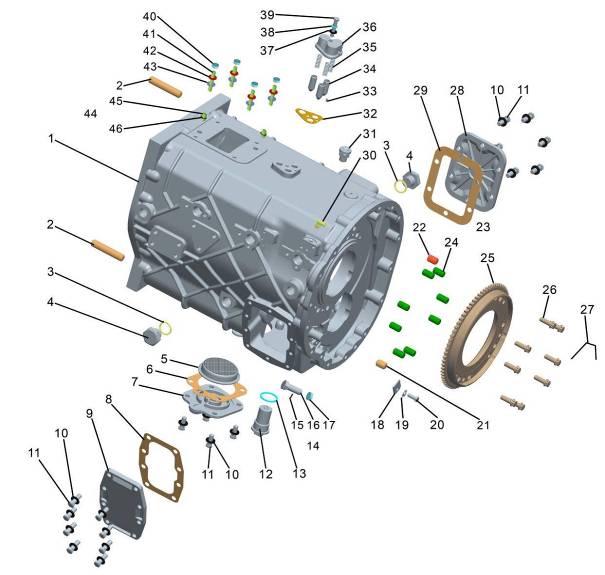 Рис. 5Картер коробки передач, задняя часть.Рисунок5№ детали (узла)или кодНаименованиеКоличество, шт.Количество, шт.Количество, шт.Количество, шт.Количество, шт.Количество, шт.Примечание№ позиции№ детали (узла)или кодНаименование09.13009.13009.13009.13009.13009.130Примечание№ позиции№ детали (узла)или кодНаименование-10-11-30-31-50-51Примечание-09.130.1701016-10Картер коробки передач в сборе11----Комплект поставки в запасные части-09.130.1701016-30Картер коробки передач в сборе--11--Комплект поставки в запасные части-09.130.1701016-50Картер коробки передач в сборе----11Комплект поставки в запасные части109.130.1701017-10Картер коробки передач, задняя часть111111Входит в комплект поставки 09.130.1701016-10,09.130.1701016-30 и 09.130.1701016-50214.160.1701504Штифт 2.16х60222222Входит в комплект поставки 09.130.1701016-10,09.130.1701016-30 и 09.130.1701016-503312768-ПШайба пробки2222224316180-П2Пробка2222225336.1704049Сетка заборника со стаканом в сборе1111116236.1704056-АПрокладка1111117236.1704054-БКрышка заборника111111809.130.1701022Прокладка111111909.130.1701019Крышка люка11111110200.1701041Шайба18181818181811201497-П29Болт М10-6gх2518181818181812238.1721255Пробка сливная11111113312336-П34Шайба сливной пробки11111114239.1722142-02Болт регулировочный11111115316156-ППробка11111116239.1722144-02Болт11111117250559-П29Гайка М14х1,5-6Н1111111814.160.1701097Планка стопорная11111119312533-П2Шайба замковая111111Рисунок5№ детали (узла)или кодНаименованиеКоличество, шт.Количество, шт.Количество, шт.Количество, шт.Количество, шт.Количество, шт.Примечание№ позиции№ детали (узла)или кодНаименование09.13009.13009.13009.13009.13009.130Примечание№ позиции№ детали (узла)или кодНаименование-10-11-30-31-50-51Примечание20201456-П29Болт М8-6gх2011111121313410-П2Штифт 12х2511111122840.1007095Штифт11111123238М.1721168-20Муфта зубчатая низшего диапазона11111124313414-ПШтифт 14,4х2588888825238М.1721170-20Муфта зубчатая низшего диапазона11111126310049-ПБолт М10-4hх28,588888827313209-ПШплинт 1,4х70011111128236.1701020Крышка люка11111129200.1701021-АПрокладка крышки11111130S6520 6-1/8Фитинг11111131236.1702170-АСапун в сборе1111113214.170.1702110Прокладка11111133313404-П2Штифт 5х121111113414.160.1702108-01Стопор3333333514.160.1702106Пружина стопора3333333614.170.1702109Крышка стопоров11111137252005-П2Шайба 811111138252135-П2Шайба 8 Т11111139201466-П29Болт М8х1,25-6gх4511111140250513-П29Гайка М10х1-6Н44444441216258-П29Шпилька 444444Рисунок5№ детали (узла)или кодНаименованиеКоличество, шт.Количество, шт.Количество, шт.Количество, шт.Количество, шт.Количество, шт.Примечание№ позиции№ детали (узла)или кодНаименование09.13009.13009.13009.13009.13009.130Примечание№ позиции№ детали (узла)или кодНаименование-10-11-30-31-50-51Примечание42252136-П2Шайба 10 ОТ44444443252006-П2Шайба 104444444414.160.1702182Штифт установочный2222224514.160.1702184Штифт2222224614.160.1702183Кольцо запорное222222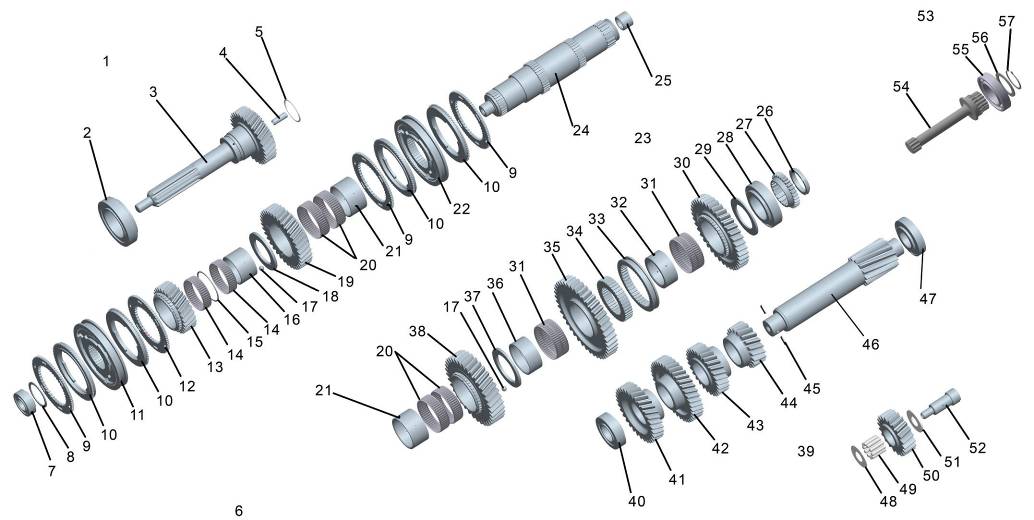 Рис. 6Валы и шестерни коробки передач.Рисунок6№ детали (узла)или кодНаименованиеКоличество, шт.Количество, шт.Количество, шт.Количество, шт.Количество, шт.Количество, шт.Примечание№ позиции№ детали (узла)или кодНаименование09.13009.13009.13009.13009.13009.130Примечание№ позиции№ детали (узла)или кодНаименование-10-11-30-31-50-51Примечание109.130.1701025Вал первичный в сборе11--11109.130.1701025-10Вал первичный в сборе--11--2JHM516849-JHM516810Подшипник роликовый конический 111111309.130.1701030Вал первичный11--11309.130.1701030-10Вал первичный --11--4336.1701043Трубка маслоотводная первичного вала111111509.130.1701464Кольцо регулировочное111111609.130.1701100-10Вал вторичный коробки передач в сборе1-1-1-609.130.1701100-20Вал вторичный коробки передач в сборе-1-1-1733207Подшипник роликовый конический111111809.130.1701480Кольцо А681111119RC05018009PДиск сцепления33333310RD00316008Система синхронизации44444411RC00016019PСтупица в сборе11111112RC05018029PДиск сцепления1111111309.130.1701132Шестерня пятой передачи вторичного вала11111114К 85х93х25FПодшипник2222221509.130.1701141Втулка проставочная1111111609.130.1701138Втулка шестерни пятой передачи1111111714.160.1701481Шарик Б6-602222221809.130.1701482Шайба упорная1111111909.130.1701131Шестерня третьей передачи вторичного вала111111203К 95х103х26Подшипник4444442109.130.1701139Втулка шестерен 2-ой и 3-й передач222222Рисунок6№ детали (узла)или кодНаименованиеКоличество, шт.Количество, шт.Количество, шт.Количество, шт.Количество, шт.Количество, шт.Примечание№ позиции№ детали (узла)или кодНаименование09.13009.13009.13009.13009.13009.130Примечание№ позиции№ детали (узла)или кодНаименование-10-11-30-31-50-51Примечание22RC00016003PСтупица в сборе1111112309.130.1701101Вал вторичный со втулкой1111112409.130.1701105Вал вторичный111111Отдельно не поставляется2514.160.1721319Втулка опоры выходного вала111111Отдельно не поставляется2614.160.1721381Гайка М65х1,51111112709.130.1721380Муфта1-1-1-2714.160.1721380Муфта-1-1-12832215Подшипник роликовый конический1111112909.130.1701144Шайба упорная1111113009.130.1701140-10Шестерня заднего хода вторичного вала111111313КК 95х103х40Подшипник2222223209.130.1701278Втулка шестерни заднего хода1111113309.130.1701280Муфта включения заднего хода1111113409.130.1701288Ступица муфты включения заднего хода1111113509.130.1701112-10Шестерня первой передачи вторичного вала1111113614.160.1701278Втулка шестерни1111113714.160.1701137Шайба упорная1111113809.130.1701127Шестерня второй передачи вторичного вала1111113909.130.1701047-10Вал промежуточный в сборе11111140XLA33211-Y33211Подшипник роликовый конический1111114109.130.1701056Шестерня постоянного зацепления1111114209.130.1701053Шестерня пятой передачи промежуточного вала1111114309.130.1701051Шестерня третьей передачи промежуточного вала1111114409.130.1701050Шестерня второй передачи промежуточного вала111111Рисунок6№ детали (узла)или кодНаименованиеКоличество, шт.Количество, шт.Количество, шт.Количество, шт.Количество, шт.Количество, шт.Примечание№ позиции№ детали (узла)или кодНаименование09.13009.13009.13009.13009.13009.130Примечание№ позиции№ детали (узла)или кодНаименование-10-11-30-31-50-51Примечание4514.160.1701502Ролик 9х192222224609.130.1701048-10Вал промежуточный1111114730310Подшипник роликовый конический1111114814.160.1701093Шайба упорная1111114964907КПодшипник1111115009.130.1701082-10Шестерня промежуточная заднего хода1111115109.130.1701087Шайба задняя1111115209.130.1701092Ось промежуточной шестерни1111115309.130.1721425Вал отбора мощности1111115409.130.1721428Вал отбора мощности11111155211КПодшипник шариковый11111156201.1701406Шайба упорная11111157841.1029588Кольцо А50111111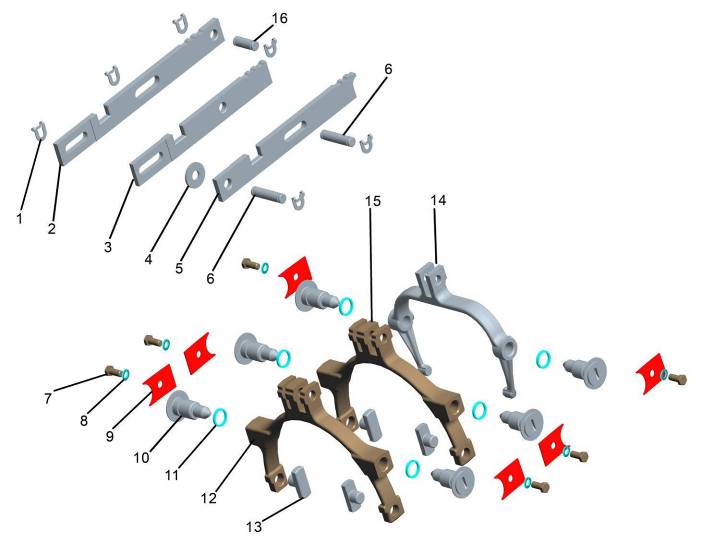 Рис. 7Механизм переключения передач.Рисунок7№ детали (узла)или кодНаименованиеКоличество, шт.Количество, шт.Количество, шт.Количество, шт.Количество, шт.Количество, шт.Примечание№ позиции№ детали (узла)или кодНаименование09.13009.13009.13009.13009.13009.130Примечание№ позиции№ детали (узла)или кодНаименование-10-11-30-31-50-51Примечание1312702-П29Шайба ШЕ3-10 МН 787-60666666209.130.1702066-01Планка вилки переключения первой передачии заднего хода111111309.130.1702060-01Планка вилки переключения второйи третьей передач111111414.160.1702078Шайба111111509.130.1702057-01Планка вилки переключения четвертойи пятой передач111111614.170.1702069Палец2222227201456-П29Болт М8х1,25-6gх206666668252135-П2Шайба666666914.170.1702259Прижим6666661014.160.1702096Ось вилки6666661125 3111 2066Кольцо 018-022-25-2-1 ГОСТ 18829-736666661214.170.1702034Вилка переключения1111111314.160.1702035Сухарь вилки4444441409.130.1702050-01Вилка переключения1111111514.170.1702024Вилка переключения1111111614.160.1702071Палец111111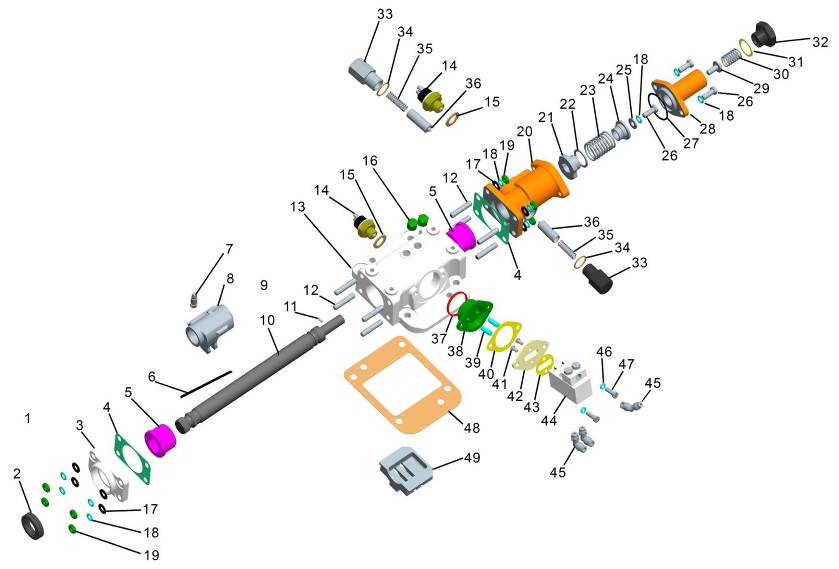 Рис. 8Механизм управления переключением передач.Рисунок8№ детали (узла)или кодНаименованиеКоличество, шт.Количество, шт.Количество, шт.Количество, шт.Количество, шт.Количество, шт.Количество, шт.Примечание№ позиции№ детали (узла)или кодНаименование09.13009.13009.13009.13009.13009.13009.130Примечание№ позиции№ детали (узла)или кодНаименование-10-11-30-31-31-50-51Примечание-09.130.1702200-30Механизм управления переключением передач1111111114.160.1702211Корпус с манжетой1111111214.160.1702516Манжета 2.1-25х42-11111111314.160.1702214Корпус манжеты1111111414.170.1702538Прокладка2222222514.160.1702217Опора вала22222226258253-П29СШплинт 1,2х17511111117236.1702025Винт установочный1111111814.170.1702222-20Рычаг переключения передач1111111914.170.1702220-10Вал в сборе11111111014.170.1702221-10Вал11111111114.170.1702532Штифт 3hх8111111112216527-П29Шпилька 88888881314.170.1702209-10Корпус механизма управления переключениемпередач111111114ЦИКС.642241.011Выключатель ВК24-1222222215312333-ППрокладка 16х24х2222222216316106-П29Пробка222222217252005-П2Шайба 8888888818252135-П2Шайба 8Т1111111111111119250511-П29Гайка М8х1-6Н88888882014.170.1702309-10Корпус11111112114.170.1702319Тарелка1111111Рисунок8№ детали (узла)или кодНаименованиеКоличество, шт.Количество, шт.Количество, шт.Количество, шт.Количество, шт.Количество, шт.Примечание№ позиции№ детали (узла)или кодНаименование09.13009.13009.13009.13009.13009.130Примечание№ позиции№ детали (узла)или кодНаименование-10-11-30-31-50-51Примечание2214.170.1702326Шайба1111112314.170.1702320Пружина1111112414.170.1702327Тарелка1111112514.170.1702536Шайба11111126201456-П29Болт М8-6gх203333332714.160.1702510Кольцо 045-048-19-2-1 ГОСТ 18829-731111112814.170.1702310Корпус концевой1111112914.170.1702315Шток1111113014.170.1702321-10Пружина11111131312768-ПШайба1111113214.170.1702311Пробка1111113314.170.1702323Корпус фиксатора22222234312630-ПШайба2222223514.170.1702322Пружина2222223614.170.1702324Фиксатор2222223714.160.1702520Кольцо 036-040-25-2-1 ГОСТ 18829-731111113814.170.1702251-10Проставка1111113914.170.1702256-10Толкатель2222224014.170.1702254Прокладка11111141220077-П29Винт М5х0,8-6g2222224214.170.1702263Фланец1111114314.170.1702261Прокладка11111144338D-945-UA01Воздухораспределитель111111Рисунок8№ детали (узла)или кодНаименованиеКоличество, шт.Количество, шт.Количество, шт.Количество, шт.Количество, шт.Количество, шт.Примечание№ позиции№ детали (узла)или кодНаименование09.13009.13009.13009.13009.13009.130Примечание№ позиции№ детали (узла)или кодНаименование-10-11-30-31-50-51Примечание45S6520 6-1/8Фитинг33333346252134-П2Шайба 6Т22222247201420-П29Болт М6х1-6gх202222224814.160.1702122Прокладка1111114914.170.1702252Фиксатор передач111111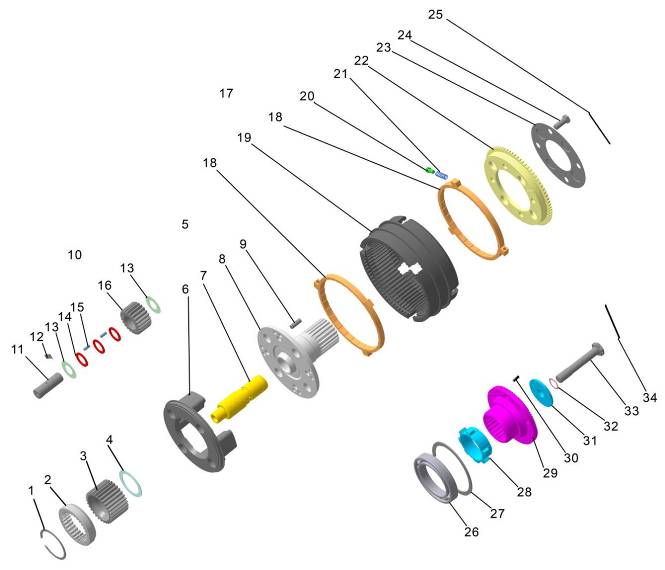 Рис. 9Вал и шестерни демультипликатора коробки передач ТМЗ–09.130–10, ТМЗ–09.130–30, ТМЗ–09.130–50.Рисунок9№ детали (узла)или кодНаименованиеКоличество, шт.Количество, шт.Количество, шт.Количество, шт.Количество, шт.Количество, шт.Количество, шт.Примечание№ позиции№ детали (узла)или кодНаименование09.13009.13009.13009.13009.13009.13009.130Примечание№ позиции№ детали (узла)или кодНаименование-10-11-30-31-31-50-51Примечание1201.1721390Кольцо 2А901-11-1-209.130.1721386Муфта соединительная1-11-1-31509.1721375Шестерня солнечная1-11-1-4238М.1721382-11Кольцо торцовое1-11-1-51509.1721311Вал выходной в сборе с удлинителеми основанием1-11-1-Для запасных частей61509.1721318Основание1-11-1-7238М.1721314Удлинитель вала1-11-1-81509.1721315Вал выходной1-11-1-9313400-П2Штифт8-88-8-101509.1721306Вал выходной с сателлитами1-11-1-111509.1721330Ось сателлита4-44-4-121509.1721336Пластина стопорная4-44-4-13201.1721334Кольцо торцовое сателлита8-88-8-14202.1721340-40Втулка промежуточная12-1212-12-1546 9216 0750Ролик III8х16Ар  ТУ 37.006.075-87112-112112-112-161509.1721325Сателлит4-44-4-171509.1721300Вал выходной в сборе1-11-1-18202.1721157-40Кольцо фрикционное2-22-2-19202.1721350-40Шестерня коронная в сборе1-11-1--202.1721354-40Шестерня коронная1-11-1--238М.1721356Сегмент упорный3-33-3--253844-ПЗаклепка6-66-6-20238М.1721166Штифт фиксатора6-66-6-21201.1721164-40Пружина6-66-6-Рисунок9№ детали (узла)или кодНаименованиеКоличество, шт.Количество, шт.Количество, шт.Количество, шт.Количество, шт.Количество, шт.Примечание№ позиции№ детали (узла)или кодНаименование09.13009.13009.13009.13009.13009.130Примечание№ позиции№ детали (узла)или кодНаименование-10-11-30-31-50-51Примечание221509.1721180Муфта зубчатая высшего диапазона1-1-1-231509.1721182Кольцо маслонакопителя1-1-1-24310028-П29Болт М16-6gх504-4-4-25258296-П29СШплинт 1,6х6001-1-1-2646 1274 5384Подшипник 50217К51-1-1-27200.1701034Кольцо стопорное подшипника1-1-1-28239.1708230Ротор-индуктор1-1-1-29238М.1721240-30Фланец крепления карданного вала1-1-1-30258623-П2Штифт 5х81-1-1-31239.1721243-02Шайба1-1-1-32312392-П2Шайба1-1-1-33239.1721244-02Болт крепления фланца1-1-1-34258282-ПШплинт 1,6х2001-1-1-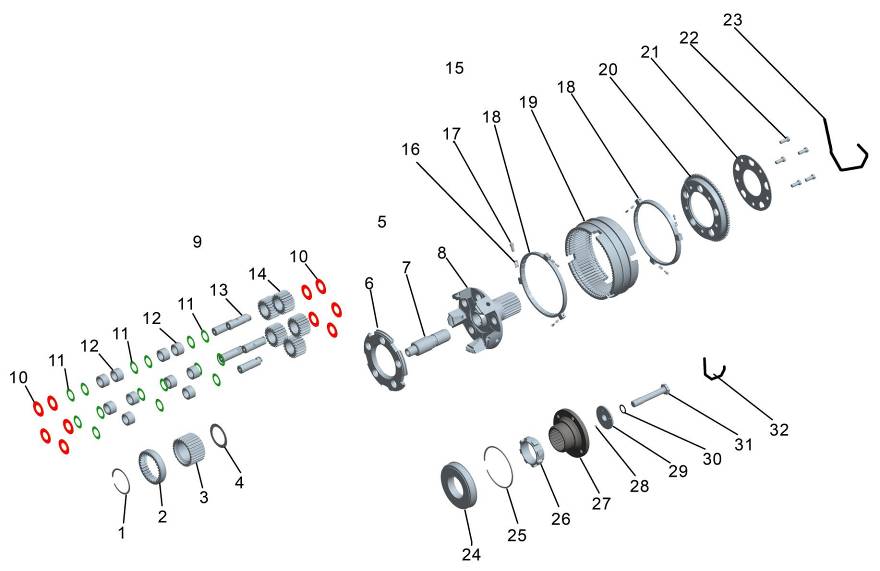 Рис.10Вал и шестерни демультипликатора коробки передач ТМЗ–09.130–11, ТМЗ–09.130–31, ТМЗ–09.130–51.Рисунок10№ детали (узла)или кодНаименованиеКоличество, шт.Количество, шт.Количество, шт.Количество, шт.Количество, шт.Количество, шт.Примечание№ позиции№ детали (узла)или кодНаименование09.13009.13009.13009.13009.13009.130Примечание№ позиции№ детали (узла)или кодНаименование-10-11-30-31-50-51Примечание1201.1721390Кольцо 2А90-1-1-12202.1721386Муфта соединительная-1-1-13202.1721375-51Шестерня солнечная-1-1-14238М.1721382-11Кольцо торцовое-1-1-15238М.1721312-50Вал выходной в сборе с удлинителеми кольцом торцовым-1-1-1Для запасных частей6201.1721318-40Кольцо торцовое-1-1-17238М.1721314Удлинитель вала-1-1-18202.1721315-50Вал выходной-1-1-19202.1721306-50Вал выходной с сателлитами-1-1-110201.1721334Кольцо торцовое сателлита-10-10-1011202.1721340-40Втулка промежуточная-15-15-151246 9216 0750Ролик III8х16Ар  ТУ 37.006.075-87-140-140-14013202.1721330-50Ось сателлита-5-5-514202.1721325-40Сателлит-5-5-515202.1721300-42Вал выходной в сборе-1-1-116201.1721164-40Пружина-6-6-617238М.1721166Штифт фиксатора-6-6-618202.1721157-40Кольцо фрикционное-2-2-219202.1721350-40Шестерня коронная в сборе-1-1-1-202.1721354-40Шестерня коронная-1-1-1-238М.1721356Сегмент упорный-3-3-3-253844-ПЗаклепка-6-6-6Рисунок10№ детали (узла)или кодНаименованиеКоличество, шт.Количество, шт.Количество, шт.Количество, шт.Количество, шт.Количество, шт.Примечание№ позиции№ детали (узла)или кодНаименование09.13009.13009.13009.13009.13009.130Примечание№ позиции№ детали (узла)или кодНаименование-10-11-30-31-50-51Примечание20201.1721180-50Муфта зубчатая высшего диапазона-1-1-121202.1721182-50Кольцо маслонакопителя-1-1-122310067-П2Болт М12х1,25-6gх30-5-5-523258296-П29СШплинт 1,6х600-1-1-12446 1274 5384Подшипник 50217К5-1-1-125200.1701034Кольцо стопорное подшипника-1-1-126239.1708230Ротор-индуктор-1-1-127238М.1721240-30Фланец крепления карданного вала-1-1-128258623-П2Штифт 5х8-1-1-129239.1721243-02Шайба-1-1-130312392-П2Шайба-1-1-131239.1721244-02Болт крепления фланца-1-1-132258282-ПШплинт 1,6х200-1-1-1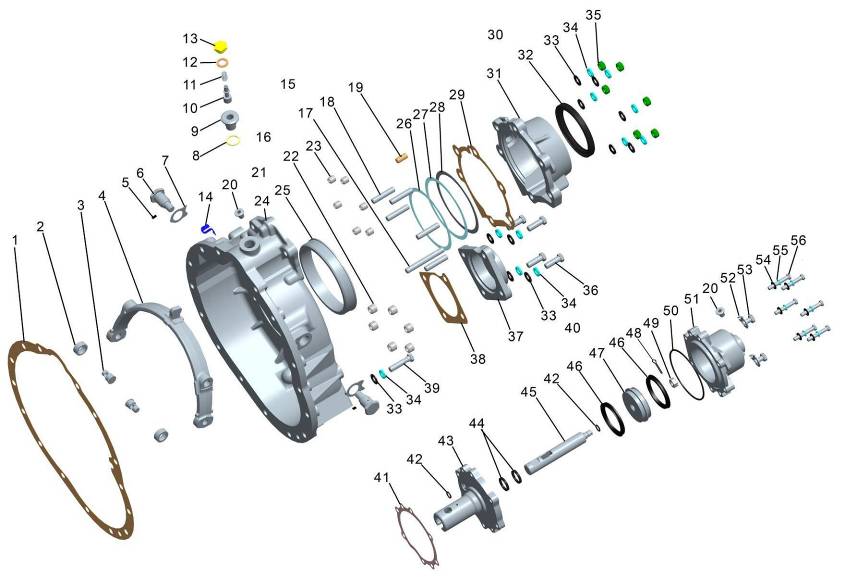 Рис.11Картер демультипликатора коробки передач.Рисунок11№ детали (узла)или кодНаименованиеКоличество, шт.Количество, шт.Количество, шт.Количество, шт.Количество, шт.Количество, шт.Примечание№ позиции№ детали (узла)или кодНаименование09.13009.13009.13009.13009.13009.130Примечание№ позиции№ детали (узла)или кодНаименование-10-11-30-31-50-51Примечание1201.1721018Прокладка картера понижающей передачи1111112144903Подшипник роликовый игольчатый22222231 ролик в 1 шт.3201.1722077Ось подшипника2222224201.1722050-41Вилка механизма переключениядемультипликатора1111115316156-ППробка2222226201.1722057Ось вилки2222227312212-П2Шайба 242222228312768-ППрокладка 24х30х21111119316614-П2Ввертыш М16х1,5-6Н-М24х2-6g11111110201.1722094-40Фиксатор11111111201.1722051Пружина фиксатора11111112239.1722091-02Прокладка регулировочная33333313ЦИКС.642241.011Выключатель ВК24-111111114201.1708245Кляммер1111111514.170.1721014Картер демультипликатора в сборе1111111614.170.1721013Картер демультипликатора с ввертышами11111117216364-П29Шпилька 11111118216284-П29Шпилька 55555519313410-П2Штифт 12х2511111120238.1723280Ввертыш2222222114.160.1721015Картер демультипликатора111111Рисунок11№ детали (узла)или кодНаименованиеКоличество, шт.Количество, шт.Количество, шт.Количество, шт.Количество, шт.Количество, шт.Примечание№ позиции№ детали (узла)или кодНаименование09.13009.13009.13009.13009.13009.130Примечание№ позиции№ детали (узла)или кодНаименование-10-11-30-31-50-51Примечание22316606-П29Ввертыш М12х1,25-6Н-М18-3nх1566666623316608-П29Ввертыш М8-6Н-М14-3nх146666662414.160.1721016Картер111111Отдельно не поставляется25201.1721448Гнездо заднего подшипника выходного вала111111Отдельно не поставляется26201.1721414Прокладка регулировочная222222Подбирается в соответствии с инструкциейпо эксплуатации27201.1721416Прокладка регулировочная222222Подбирается в соответствии с инструкциейпо эксплуатации28201.1721413Кольцо упорное11111129202.1721203Прокладка крышки выходного вала11111130238У.1721201-10Крышка выходного вала11111131238У.1721205-10Крышка11111132202.1721088-40Манжета11111133252007-П2Шайба 1225252525252534252137-П2Шайба 12 ОТ2525252525253545 9556 1060Гайка М12х1,25-6Н66666636201565-П29Болт М12х1,25-6gх354444443714.160.1721440Крышка заднего подшипника валаотбора мощности1111113814.160.1721442Прокладка крышки заднего подшипника валаотбора мощности11111139310044-П29Болт М12-6gх5015151515151540238М.1722020-50Цилиндр с поршнем в сборе11111141201.1722156Прокладка опоры штока1111114225 3111 2624Кольцо 013-018-30-2-1 ГОСТ 18829-73222222Рисунок11№ детали (узла)или кодНаименованиеКоличество, шт.Количество, шт.Количество, шт.Количество, шт.Количество, шт.Количество, шт.Примечание№ позиции№ детали (узла)или кодНаименование09.13009.13009.13009.13009.13009.130Примечание№ позиции№ детали (узла)или кодНаименование-10-11-30-31-50-51Примечание43201.1722150-40Опора штока1111114425 3111 2144Кольцо 025-031-36-2-1 ГОСТ 18829-7322222245238М.1722038-50Шток поршня11111146239.1722041-01Манжета22222247239.1722035-12Поршень11111148258039-П29Шплинт 3,2х2011111149250977-П29Гайка М12х1,25-6Н1111115025 3111 2218Кольцо 115-121-36-2-1 ГОСТ 18829-7311111151202.1722024-50Цилиндр11111152312533-П2Шайба замковая22222253201460-П29Болт М8-6gх3022222254252005-П2Шайба 866666655252135-П2Шайба 8Т66666656201468-П29Болт М8-6gх50666666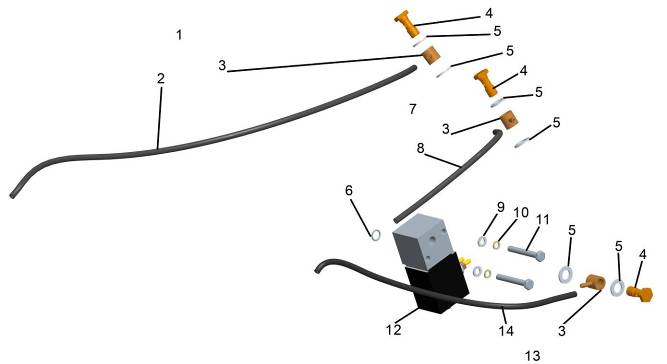 Рис.12Система подвода воздуха к элементам механизма переключения демультипликатора.Рисунок12№ детали (узла)или кодНаименованиеКоличество, шт.Количество, шт.Количество, шт.Количество, шт.Количество, шт.Количество, шт.Примечание№ позиции№ детали (узла)или кодНаименование09.13009.13009.13009.13009.13009.130Примечание№ позиции№ детали (узла)или кодНаименование-10-11-30-31-50-51Примечание114.190.1723082Трубопровод111111214.190.1723083Трубопровод111111326706 М10х1Серьга33333341631 01 М10Болт33333352651 М10Шайба666666614.180.1708506Кольцо 007-011-25-2-1 ГОСТ 18829-73111111714.190.1723081Трубопровод111111814.190.1723084Трубопровод1111119252004-П2Шайба 622222210252134-П2Шайба 6Т2222221145 9346 1516Болт М6-6gх502222221245 7374 8673Клапан электромагнитный КЭМ 24-031111111309.130.1723162Трубопровод1111111409.130.1723165Трубопровод111111Обозначение№рисунка840.10070955236.1007187-Б3201.10156242, 3841.10295886183.1601198-902, 31830.1601203-012184.1601120-712, 3184.1601202-753184.1601203-753184.1601204-753184.1601209-753184.1601212-713184.1601214-713184.1601273-712, 31840.16011802, 3236.1601030-А22, 3236.1601215-Б2236.1601216-Б22, 3238Н.16010402238Н.16010422238Н.1601044214.170.1601032314.180.16010222, 3200.1701021-А5200.17010349, 10200.17010415201.1701230-А2, 3201.17014066236.17010205336.1701043609.130.1701016-10509.130.1701016-30509.130.1701016-505Обозначение№рисунка09.130.1701017-10509.130.1701019509.130.1701022509.130.1701025609.130.1701025-10609.130.1701030609.130.1701030-10609.130.1701047-10609.130.1701048-10609.130.1701050609.130.1701051609.130.1701053609.130.1701056609.130.1701082-10609.130.1701087609.130.1701092609.130.1701100-10609.130.1701101609.130.1701105609.130.1701112-10609.130.1701127609.130.1701131609.130.1701132609.130.1701138609.130.1701139609.130.1701140-10609.130.1701141609.130.1701144609.130.1701278609.130.1701280609.130.1701288609.130.1701464609.130.17014806Обозначение№рисунка09.130.1701482614.160.1701015-20214.160.17010352, 314.160.1701041-102, 314.160.1701093614.160.1701097514.160.1701137614.160.1701278614.160.17014272, 314.160.1701480614.160.1701481614.160.1701502614.160.1701504514.160.17015062, 314.160.1701508214.160.17015342, 314.170.1701015314.170.1701015-10314.180.17014292, 3236.17020253, 8236.1702170-А5236.1702186409.130.1702050-01709.130.1702057-01709.130.1702060-01709.130.1702066-01709.130.1702200-30814.160.1702035714.160.1702071714.160.1702078714.160.1702096714.160.1702106514.160.1702108-015Обозначение№рисунка14.160.1702122814.160.1702182514.160.1702183514.160.1702184514.160.1702211814.160.1702214814.160.1702217814.160.1702510814.160.1702516814.160.1702520814.170.1702024714.170.1702034714.170.1702069714.170.1702109514.170.1702110514.170.1702209-10814.170.1702220-10814.170.1702221-10814.170.1702222-20814.170.1702251-10814.170.1702252814.170.1702254814.170.1702256-10814.170.1702259714.170.1702261814.170.1702263814.170.1702309-10814.170.1702310814.170.1702311814.170.1702315814.170.1702319814.170.1702320814.170.1702321-108Обозначение№рисунка14.170.1702322814.170.1702323814.170.1702324814.170.1702326814.170.1702327814.170.1702532814.170.1702536814.170.17025388236.1704054-Б5236.1704056-А5336.17040154336.17040184336.17040192, 3336.17040254336.17040294336.17040304336.17040454336.17040495336.1704088414.160.17040102, 3, 414.160.1704040414.160.1704042414.160.17043002, 3201.170824511239.17082309, 10201.172101811201.1721164-409, 10201.1721180-5010201.1721318-4010201.17213349, 10201.17213909, 10201.172141311201.172141411201.172141611201.172144811Обозначение№рисунка202.1721088-4011202.1721157-409, 10202.1721182-5010202.172120311202.1721300-4210202.1721306-5010202.1721315-5010202.1721325-4010202.1721330-5010202.1721340-409, 10202.1721350-409, 10202.1721354-409, 10202.1721375-5110202.172138610238.17212555238М.17211669, 10238М.1721168-205238М.1721170-205238М.1721240-309, 10238М.1721312-5010238М.17213149, 10238М.17213569, 10238М.1721382-119, 10238У.1721201-1011238У.1721205-1011239.1721243-029, 10239.1721244-029, 101509.172118091509.172130091509.172130691509.172131191509.172131591509.172131891509.172132591509.17213309Обозначение№рисунка1509.172133691509.1721375909.130.1721380609.130.1721386909.130.1721425609.130.1721428614.160.17210151114.160.17210161114.160.1721319614.160.1721381614.160.17214401114.160.17214421114.170.17210131114.170.172101411201.1722050-4111201.172205111201.172205711201.172207711201.1722094-4011201.1722150-4011201.172215611202.1722024-5011238М.1722020-5011238М.1722038-5011239.1722035-1211239.1722041-0111239.1722091-0211239.1722142-025239.1722144-025238.17232801109.130.17231621209.130.17231651214.190.17230811214.190.17230821214.190.172308312Обозначение№рисунка14.190.17230841214.180.17715061230310632215633207614490311ЦИКС.642241.011845 7374 86731246 1274 53849, 1046 9118 3460446 9216 07509, 101631 01 М1012211К62651 М101226706 М10х112338D-945-UA0183К 95х103х2663КК 95х103х40664907К6JHM516849-JHM5168106RC00016003P6RC00016019P6RC05018009P6RC05018029P6RD003160086S6520 6-1/85, 8XLA33211-Y332116К 85х93х25F6III II II II II IIIdll0HS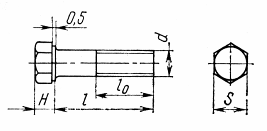 45 9346 1516М6501841012201420-П29М620204108201454-П29М816165122,3201456-П29М820205125,7,8201457-П29М822225124201460-П29М8302251211201466-П29М845225125201468-П29М8502251211201497-П29М102525614545 9348 6561М1030306142,3310213-П29М1040286142201565-П29М12353071711310044-П29М1250357171145 9348 6666М144034819345 9348 6738М18704210243III II II II II IIIdll0HS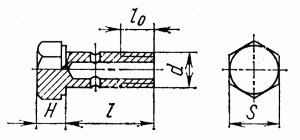 310264-П29М1637189222,3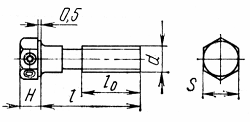 310028-П29М1650288,5229310049-ПМ1028,516,57,5145310067-П2М12х1,25303081710IIIIIIIIIIIIIIdll0hD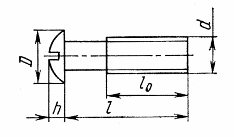 220077-П29М510103,58,58IIIIIIIIIIIIIIIId1ddll110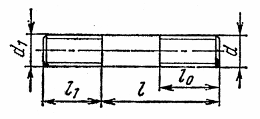 216527-П29М8М8М8х12516188216258-П29М10х1,5М10х1,5М10х12713205216284-П29М12М12М12х1,2540203011216364-П29М12М12М12х1,2575203011IIIIIIIIIIdHS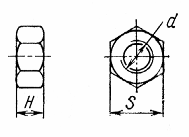 250511-П29,М8х16,8138250513-П29М10х1817545 9556 1060М12х1,25101911250559-П29М14х1,512,8225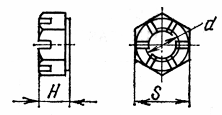 250977-П29М12х1,25101911IIIIIIIIIIDSR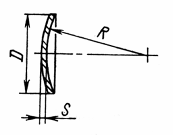 260316-П2402602IIIIIIIIIIIIIIIIIIIIIIdd1d1ll0l0l1l1S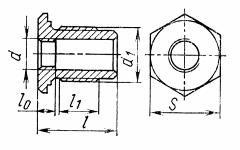 316614-П2М16х1,5М24х233,533,533,59,59,5143211316606-П29М12х1,25М18151515----11316608-П29М8М14151515----11IIIIIIIIdl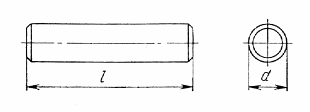 258623-П2589,10313404-П25125313400-П212349313410-П212255,11313414-П14,4255IIIIIIIIIIdbh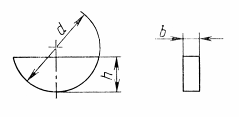 314004-П2286122IIIIIIIIIIIIIIIIDddSSS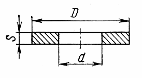 252004-П212,56,46,41,61,61,612252005-П2178,48,41,61,61,64,5,8,11252006-П22110,510,52225252007-П22112,512,522211312672-П292412,212,24442,3312630-П2420,320,31,51,51,58312392-П23325,525,51,51,51,59,10312336-П343933,133,12225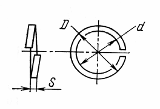 252134-П210,110,16,16,128,128,12252135-П213,113,18,18,12,52,3,5,7,8,112,3,5,7,8,11252136-П217,117,110,110,13,52,3,52,3,5252137-П220,120,112,112,141111252138-П223,223,214,214,24,533252160-П231,531,520,520,5433IIIIIIIIIId d 1S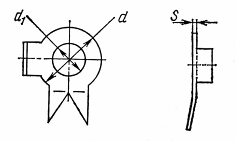 312212-П236251,011312533-П2148,21,25,11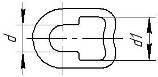 312702-П298,1151,07IIIIIIIIdl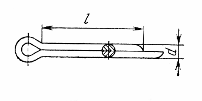 258039-П293,22011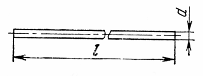 258252-П29С1,21503258253-П29С1,21758258282-П1,62009,10258296-П29С1,66009,10313209-П1,47005IIIIIIIIIIIIdlhS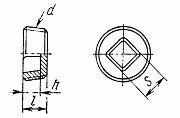 316135-П23/8''12892,3316156-П3,65--5,11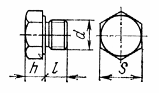 316172-П2М16х1,511102411316180-П2М24х21512325316106-П29М14х1,511,5378IIIIIIIIIIDdh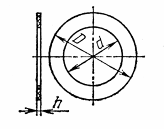 312333-П2516.228312768-П30,724,325,8,11IIIIIIIId1d2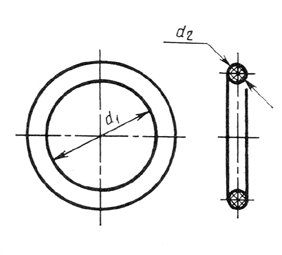 25 3111 262412,63,01125 3111 206617,52,5725 3111 214424,53,61125 3111 2218113,03,61114.180.170850672,51114.160.1702520362,5814.160.1702510451,9814.160.17015341402,52,3IIIIIIIIIIdS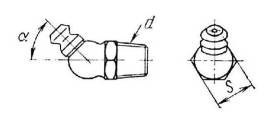 45 9167 50051/8”45 º12245 9167 40071/8”-103